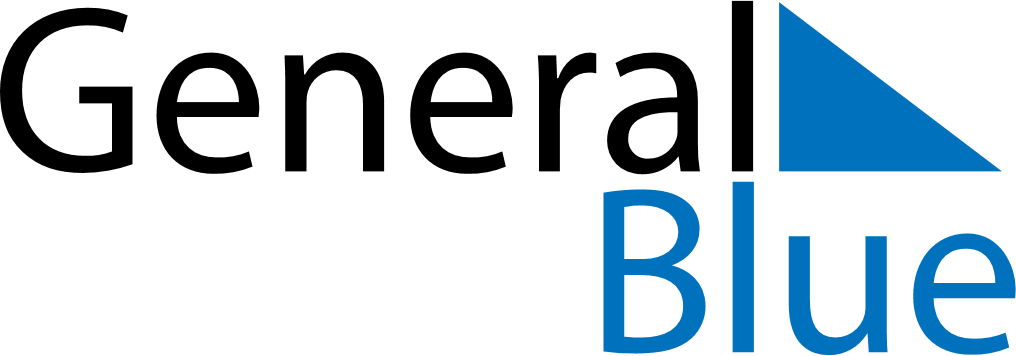 2025 - Q2Iceland 2025 - Q2Iceland 2025 - Q2Iceland 2025 - Q2Iceland 2025 - Q2Iceland 2025 - Q2Iceland AprilSUNMONTUEWEDTHUFRISATApril12345April6789101112April13141516171819April20212223242526April27282930AprilMaySUNMONTUEWEDTHUFRISATMay123May45678910May11121314151617May18192021222324May25262728293031MayJuneSUNMONTUEWEDTHUFRISATJune1234567June891011121314June15161718192021June22232425262728June2930JuneApr 13: Palm SundayJun 1: The Seamen’s DayApr 17: Maundy ThursdayJun 8: PentecostApr 18: Good FridayJun 9: Whit MondayApr 20: Easter SundayJun 17: Icelandic National DayApr 21: Easter MondayApr 24: First Day of SummerMay 1: Labour DayMay 11: Mother’s DayMay 29: Ascension Day